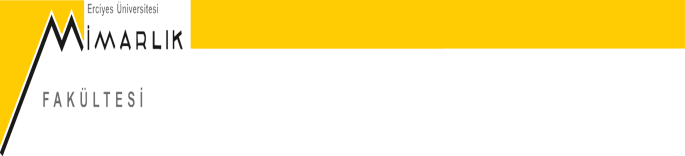 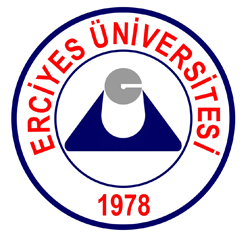 KURUM İÇİ DEĞERLENDİRME RAPORUMimarlık FakültesiYENİDOĞAN MAH.AHMET EL BİRUNİ CAD. BİNA NO 79 P.K 38280 TALAS/KAYSERİ09.02.2018TablolarTablo 1: Lisans Düzeyindeki Öğrenci Sayıları	10Tablo 2: Fakültemiz Akademik Danışmanlık Sayıları ve Danışmanlık Yapılan Öğrenci Sayıları	14Tablo 3: Erasmus ve Mevlana Öğrenci Değişim Programlarından Faydalanan Öğrenci Sayıları	14Tablo 4: Farabi Değişim Programından Faydalanan Öğrenci Sayıları	15Tablo 5: Mimarlık Fakültesi Akademik Personelin Unvanlara Göre Dağılımı (2017)	15Tablo 6: Eğitim Alanları Derslikler	16Tablo 7: Toplantı – Konferans Salonları	16Tablo 8: -Diğer Bilgi ve Teknolojik Kaynaklar	17Tablo 9: Kütüphane Kaynakları	17Tablo 10: Kurumlarla Ortak Yürütülen Etkinlikler	18Tablo 11: 2017 Yılı Bütçesi	20ŞekillerŞekil 1: Organizasyon Şeması	9Kurum Hakkında BilgilerA.1 İletişim BilgileriDekan V.Prof. Dr. Veysel AslantaşAdres: Erciyes Üniversitesi Mimarlık Fakültesiİletişim: + 90 352 207 6666 – 35000E-posta: aslantas@erciyes.edu.trMimarlık Fakültesi Kalite Güvence KomisyonuDoç. Dr. Barış ERGEN – 35414 – ergen@erciyes.edu.trDoç. Dr. Kemal DEMİR – 35165 – kdemir@erciyes.edu.trDoç. Dr. Seda ÇALIŞIR-HOVARDAOĞLU – 35402 – sedac@erciyes.edu.trDoç. Dr. Ozan HOVARDAOĞLU – 35404 – ozanhovardaoglu@erciyes.edu.trYrd. Doç. Dr. Hale KOZLU – 35251 – khale@erciyes.edu.trAraş. Gör. Atacan AKGÜN – 35204 – atacan@erciyes.edu.trMuhsin DOĞAN – 35004 – muhsind@erciyes.edu.trA.2 Tarihsel GelişimiYükseköğretim Kurulu’nun 21 Nisan 1989 gün ve 8589 sayılı kararı ile Mühendislik Fakültesi’nde açılmış olan Mimarlık Bölümü, 1991-1992 eğitim öğretim yılında 20 öğrenci ile öğretime başlamıştır. Erciyes Üniversitesi Mimarlık Fakültesi, 03 Temmuz 1992 gün ve 3837 sayılı yasa ile kurulmuştur. Yükseköğretim Kurulu’nun 29 Temmuz 1993 gün ve 14377 sayılı kararı ile fakülte bünyesinde “Mimarlık Bölümü”, “Şehir ve Bölge Planlama Bölümü” ve “Endüstri Ürünleri Tasarımı Bölümü” olmak üzere üç bölüm açılmıştır. Yükseköğretim Kurulu’nun 28 Eylül 1999 günlü kararı ile Şehir ve Bölge Planlama Bölümü, 1999-2000 eğitim-öğretim yılında 25 öğrenci ile öğretime başlamış ve ilk mezununu, 2002-2003 eğitim-öğretim yılı bahar yarıyılı sonunda altı kişi olarak vermiştir. Endüstri ürünleri tasarımı Bölümü’ne henüz öğrenci alınmamaktadır. Fakültemizde 2016 – 2017 eğitim öğretim yılı içinde 524’sı Mimarlık, 397’si Şehir ve Bölge Planlama, 21’i Endüstri Ürünleri Tasarımı Bölümünde kayıtlı toplam 942 öğrenci bulunmaktadır. Her üç bölümdeki öğrencilerimiz, I. Öğretim programına kayıtlı olup, fakültemizde ikinci öğretim bulunmamaktadır. 2017 yılı itibariyle fakültemiz akademik kadrosunda 1 profesör, 5 doçent 16 yardımcı doçent, 1 öğretim görevlisi ve 15 öğretim yardımcısı kadrosunda olmak üzere toplam 38 akademik personel bulunmaktadır. Buna ek olarak 15 adet de idari personel fakültemiz bünyesinde çalışmaktadır.Fakültemiz fiziki olanakları son dönemde artan öğrenci sayıları nedeniyle yetersiz kalma tehlikesiyle karşı karşıyadır. Toplam 12 adet atölye ve derslik alanına sahip olan fakültemizde 100 öğrenciden fazlasının verimli düzeyde eğitim alabileceği alan bulunmamaktadır. En büyük derslik alanları 76 – 100 kişilik kapasitelere sahip olmakla birlikte, 50 öğrenciye kadar kapasitesi olan derslik alanları çoğunluktadır. Fakültemizde aynı zamanda üç adet konferans salonu bulunmaktadır, 250 kişi kapasitesinin üzerinde bir konferans salonumuz ve 75 kişi kapasiteye ulaşan iki adet toplantı salonumuz mevcuttur. Aynı zamanda bilgi ve teknoloji kaynakları açısından da güncel gereksinimlerin karşılanması amaçlanmaktadır. Bunun için bütün derslikler ve atölyeler projeksiyon cihazlarıyla donatılmıştır ve seyyar projeksiyon makineleriyle birlikte toplam 32 adet görsel sunum teknolojik desteği fakültemizde mevcuttur. Bununla birlikte güncel tasarım eğitiminin gereği olan baskı makineleri, tarayıcı, fotoğraf makinesi, slayt makinesi ve tepegöz imkanları da fakülte iç paydaşlarının hizmetinde bulunmaktadır. Toplam 78 adet teçhizat bu amaçla kullanıma sunulmuştur. Öte yandan özellikle öğrencilerimizin kullanımına tahsis edilmek üzere toplam 7992 kaynağın kayıtlı olduğu bir de fakülte kütüphanemiz bulunmaktadır.A.3 Misyonu, Vizyonu, Değerleri ve HedefleriFakülte Misyonu;Toplumların sosyo-ekonomik ve kültürel kalkınmasına katkıda bulunacak yapılı çevrenin tasarımı, inşası ve planlanması sürecinde ilkeli ve sorumlu davranan, etik, estetik ve manevi duyarlılığa sahip, özgüvenli, dürüst profesyonel mimar, tasarımcı ve kent plancıları yetiştirmektir. Bu işgücünün doğal ve yapılı çevrenin kültürel, sosyal ve fiziksel bağlamının değerini bilen; çevrenin korunması, sürdürülebilir büyüme ve değişimin sağlanması için kültürel kalıplara uygun değerler ve formların düzenlenmesini önemseyen; mevcut kuramsal bilgi, beceri ve tasarım yöntembilimi ile uygulama paradigmalarını birleştiren; analiz, sentez ve üretimden oluşan tasarım sürecinde diğer disiplinlerden gelen bilginin entegrasyonunu vurgulayan; geçmiş, bugün ve gelecek arasındaki ilişkiyi anlayan zamansız ve güncel tasarımların peşinde bireyler olarak topluma kazandırılması ilke edinilmiştir.Fakülte Vizyonu;Evrensel ve kültürel değerler ile modern bilim ve sanat anlayışını gözeterek, özgür düşünce ve sanatsal yaratıcılıktan beslenen tasarım ve planlama bilgisinin üretimine dayanan, yüksek kalitede bir mesleki eğitimin verilmesidir. Bu vizyon şu hedefleri karşılamaktadır: İlham verici, etkili ve entelektüel bir eğitim ve çalışma ortamı yaratmak.Lisans eğitimi sonrası, araştırma-tabanlı Yüksek Lisans programları ile mesleki disiplini ileriye götürmek.Ulusal ve uluslararası tanınırlığı arttırmak için araştırma faaliyetleri, profesyonel ve akademik faaliyetlerde bulunmak; sergi ve yayınlar yapmak. Üniversitenin diğer birimleri, yerel ve uluslararası düzeydeki diğer eğitim kurumları ve meslek odaları ve yerel yönetimler ile işbirliği içerisinde, disiplinler arası eğitim ve araştırma programlarına katkıda bulunmak.Yapılı çevrenin geliştirilmesinde toplum, yerel yönetimler, belediyeler, özel sektör ve mesleki kuruluşlar ile birlikte çalışarak kamuya hizmet etmek.Yukarıda belirtilen misyon, vizyon ve hedeflerden yola çıkarak Mimarlık Fakültesi’nin gayesi, kendi medeniyet mimarisini zaman ve mekân hususiyetleriyle hazmetmiş, farklı medeniyetlerin mimari anlayışlarına vakıf ve faydalı yönlerini devşirici,  dünü bugünle, bugünü yarınla irtibatlandıran bir şuurla, çağına ve ötesine hitap edebilecek çapta, âlemşümul eserler verebilecek kabiliyette; ilke, disiplin, mesuliyet ve manevi hassasiyete sahip mimarlar yetiştirmek için gerekli eğitim ve öğretimi sağlamaktır.A.4. Organizasyon ŞemasıFakültemiz idari yapılanması ve organizasyon şeması şu şekildedir:Mali Yetki Görev ve SorumluluklarMali YetkililerŞekil 1: Organizasyon ŞemasıA.5. Eğitim-Öğretim Hizmeti Sunan BirimleriFakültemizde lisans eğitimi vermekte bulunan Mimarlık Bölümü ve Şehir ve Bölge Planlama Bölümü ile henüz lisans eğitimine geçmemiş olan Endüstri Ürünleri Tasarımı Bölümü olmak üzere üç bölüm bulunmaktadır. Fakültemizde 2016 – 2017 Eğitim Öğretim yılı içinde öğrenim gören öğrenci sayıları Tablo.1’de gösterilmiştir.Tablo 1: Lisans Düzeyindeki Öğrenci SayılarıMimarlık ve Şehir ve Bölge Planlama programların dili Türkçedir. 2015-2016 eğitim öğretim yılından itibaren hazırlık sınıfı kaldırılmıştır. Öğrencilerimiz istekleri halinde Çift Anadal ve yandal eğitimi alabilmektedirler. (http://mimarlik.erciyes.edu.tr/icerikler/giris-fakulte-yonetmelik-ve-yonergeler)Fakültemize öğrenci alımı ÖSYS sınav sonucuna göre ilk 200000’e giren öğrenciler arasından MF-4 puan türüne göre kontenjan oranında yerleştirme yapılmaktadır. (http://www.osym.gov.tr/TR,13263/2017-osys-yuksekogretim-programlari-ve-kontenjanlari-kilavuzu.html)A.6. Araştırma Faaliyetinin Yürütüldüğü BirimleriFakültemiz bünyesinde, Mimarlık ve Şehir ve Bölge Planlama Bölümleri kapsamında yürütülen araştırmalar dışında, bu birimlerden bağımsız bir araştırma birimi bulunmamaktadır. A.7. İyileştirmeye Yönelik ÇalışmalarFakültemiz daha önce bir dış değerlendirme sürecinden geçmemiştir. Bu nedenle üniversitemiz değerlendirme birim ve komisyonlarından herhangi bir geri bildirim alınmamıştır. Ancak birim bünyesinde her yıl hazırlanmakta bulunan faaliyet raporları ve öz değerlendirme raporları esas alınmak suretiyle iyileştirmeye yönelik çalışmalar bulunmaktadır. İlerleyen süreçte bu çalışmalar, üniversitemiz değerlendirme birimleriyle koordineli çalışma yürütmeye uygundur.B. Kalite Güvencesi Sistemi23.07.2015 Tarihinde yürürlüğe giren Yükseköğretim Kalite Güvencesi Yönetmeliği hükümleri uyarınca Erciyes Üniversitesi’nde Yükseköğretim Kalite Komisyonu kuruluşunu tamamlamış durumdadır. Bu Komisyonun yönlendiriciliğinde Üniversite çatısı altında yer alan diğer birimler ile birlikte Mimarlık Fakültesi’nde de Mimarlık Fakültesi Kalite Komisyonu kurulmuş durumdadır.Eğitim-öğretim faaliyetleri ile ilgili olarak öğrenci/akademisyen değişim programları, yatay-dikey geçiş ve intibak, staj, engelli öğrenci komisyonları Yükseköğretim Yeterlilikler Çerçevesi ve Bologna Sürecinde ortaya konmuş olan ilkeler çerçevesinde yönerge ve uygulama ilkelerini güncellemişlerdir. Bunun yanı sıra, öğrenci topluluklarının faaliyetleri bir akademik personel danışmanlığında ve dış aktörlerle (meslek odaları ve STK’lar) işbirliği içerisinde sürdürülmektedir.Akademik ve mesleki uygulamaların Fakülte çatısı altında özendirilmesi, Fakülte misyon ve vizyonuna uygun ölçütlerde evrensel standartlara uygun olarak gerçekleştirilmesi ve mesleki proje faaliyetlerinin eşgüdüm içerisinde yürütülebilmesi için Yayın Komisyonu ve Projelendirme Komisyonu oluşturulmuş durumdadır. Özellikle eğitim-öğretim programlarının YÖK ve Bologna Sürecinin ilkeleri doğrultusunda ele alınması ve güncelleştirmelerinin sağlanması için bir Bologna Süreci Koordinatörü görevlendirilmiştir. Yine, bu kapsamda, eğitim-öğretim planı içerisinde yer alan derslerin müfredat, program, yöntem ve program çıktılarının ulusal ve uluslararası düzeyde paylaşımı için Üniversitemiz bünyesinde oluşturulan Ders Bilgi Paketi sistemine tam uyum sağlanması için bir Ders Bilgi Paketi Koordinatörü atanmış durumdadır.“Kurum misyon, vizyon ve hedeflerine nasıl ulaşmaya çalışıyor?” sorusuna yanıt olacak şekilde kurumun kalite güvencesi süreçleri, iç değerlendirme süreçleri ve eylem planları henüz hazırlanmamıştır. “Kurum misyon ve hedeflerine ulaştığına nasıl emin oluyor?” sorusuna yanıt olmak üzere, kurumun kalite güvencesi süreçleri ve iç değerlendirme süreçleri kapsamındaki ölçme ve izleme sistemi henüz oluşturulmamıştır. “Kurum geleceğe yönelik süreçlerini nasıl iyileştirmeyi planlıyor?” sorusu kapsamında, yükseköğretimin hızlı değişen gündemi Fakülte tarafından yakın olarak takip edilmesinin sağladığı avantajla rekabet avantajını koruyabilmek üzere ne tür iyileştirmeler yapılabileceği konusu önümüzdeki süreçte yaşanan sorunlar uzantısında ele alınabilecektir. -Kurumsal dış değerlendirme, program akreditasyonu, laboratuvar akreditasyonu ve sistem standartları yönetimi (ISO 9001, ISO 14001, OHSAS 18001, ISO50001 vb.) çalışmaları, ödül süreçleri (EFQM, …) kapsamında Fakültede bugüne kadar herhangi bir çalışma gerçekleştirilmemiştir.Mimarlık Fakültesi Kalite Komisyonu üyeleri, Dekanlık tarafından halen kurum çatısı altında eğitim-öğretim faaliyetini sürdüren iki bölümden seçilen ikişer adet deneyimli öğretim üyesi ve idari temsilci olarak Fakülte Sekreterinin oluşacak şekilde oluşturulmuştur. Bu kapsamda Şehir ve Bölge Planlama Bölümü’nden Doç. Dr. Barış ERGEN başkanlığında, Doç. Dr. Ozan HOVARDAOĞLU (Şehir ve Bölge Pl. Blm.), Doç. Dr. Kemal DEMİR (Mimarlık Blm.), Doç. Dr. Seda ÇALIŞIR HOVARDAOĞLU (Şehir ve Bölge Pl. Blm.) Yrd. Doç. Dr. H. Hale KOZLU (Mimarlık Blm.), Araş. Gör. Atacan AKGÜN ve Muhsin DOĞAN (Fakülte Sekreteri) Mimarlık Fakültesi Kalite Komisyonu olarak görevlendirilmiştir.İç paydaşlar (akademik ve idari çalışanlar, öğrenciler) ve dış paydaşların (işverenler, mezunlar, meslek örgütleri, araştırma sponsorları, öğrenci yakınları vb.) kalite güvencesi sistemine katılımı ve katkı vermeleri konusunda henüz bir çalışma gerçekleştirilmemiştir. Komisyon, kalite güvencesi sisteminin kurulması ve işletilmesi kapsamında gerekli çalışmaları ve programlamayı yaptıktan sonra paydaşlarla işbirliği ve katılım konusunda programlarını hazırlayacaktır. Bu açıdan, öncelikle halihazırda kurulmuş olan ulusal ve uluslararası akademik işbirlikleri yanında aktif olarak süren meslek odaları ve yerel sivil toplum kuruluşları işbirliği deneyimleri sürece olumlu katkı sağlayacaktır.C. Eğitim – ÖğretimFakülte bünyesindeki bölümler, sürekli biçimde eğitim planlarının Türkiye Yükseköğretim Yeterlilikler Çerçevesiyle (TYYÇ) uyumunu gözetmekte ve yıllık planlar hazırlanırken gerekli içerik ve plan güncellemelerini gerçekleştirmektedir. Bununla birlikte henüz fakülte ölçeğinde eğitim öğretim hedeflerine erişimle ilgili kurumsal düzeyde tasarlanmış geribildirim sistemleri bulunmamaktadır.C.1 Programların Tasarımı ve OnayıProgramların eğitim amaçları, fakülte misyon ve vizyonuna uygun olarak bölümler tarafından hazırlanmaktadır. Üniversitemiz Ders Bilgi Paketi sistemi aracılığıyla internet ortamında tüm iç ve dış paydaşların erişimine açık bulunmaktadır. Program yeterlilikleri, Türkiye Yükseköğretim Yeterlilikler Çerçevesi (TYYÇ) Avrupa Birliği (AB) tarafından 2000 yılında yayınlanan Lizbon Stratejisi hedefleri ve ülkemizin 2001 yılında dahil olduğu Bologna Süreci hedeflerine yönelik olarak, fakülte bünyesinde bölümlerce belirlenmektedir. Derslerin öğrenme çıktıları, Ders Bilgi Paketi sistemi aracılığıyla şeffaf bir biçimde paylaşılmakta ve ders sorumluları tarafından periyodik olarak güncellenmekte ve yenilenmektedir. Ancak program yeterlilikleri ile derslerin öğrenme çıktıları arasındaki ilişkilendirme konusunda fakülte bünyesinde tasarlanmış kurumsal bir geribildirim sistemi bulunmamaktadır. Bu konudaki sorumluluk ağırlıkla ders sorumluları üzerinde bulunmaktadır. Bununla birlikte özellikle öğrenci stajları, dış paydaşlardan kuruma yönelen bilgi akışları konusunda önemli bir veri kaynağı işlevi görmektedir.Fakültede programların onaylanma süreci, Bölüm Başkanlığı teklifi, Dekanlığın oluru ve Fakülte Kurulu onayı ile, bir sonraki eğitim-öğretim yılının teorik ve uygulamalı dersleri ile özel değerlendirmeli dersler, proje ve stajlarını gösteren eğitim-öğretim planlarını ilgili mevzuat hükümlerine ve TYYÇ’ye uygun olarak her yılın en geç Mayıs ayı sonuna kadar Rektörlüğe sunulmak suretiyle gerçekleşmektedir. Bölüm Başkanlıkları, akademik programlara ilişkin kurs kataloglarını Türkçe ve İngilizce dillerinde hazırlayarak internet sitelerinde yayınlarlar. Programların eğitim amaçları ve kazanımları ise, gerek Ders Bilgi Paketleri sayesinde gerekse de fakülte bünyesinde yıl içinde gerçekleştirilen akademik faaliyetler aracılığıyla kamuoyuyla ve iç ve dış paydaşlarla paylaşılmaktadır. Ancak tersi yönlü bilgi akışlarının gerçekleşmesini kolaylaştıracak herhangi kurumsal geribildirim sistemleri henüz oluşturulmamıştır.C.2 Öğrenci Merkezli Öğrenme, Öğretme ve DeğerlendirmeProgramlarda yer alan dersler, Bologna Süreci gereklilikleri dahilinde iş yüküne dayalı kredi değerlerine (AKTS) tabidir. Bu açıdan öğrencilerimizin alması gereken dönemlik ve toplam kredi miktarları, Bologna Süreci ve TYYÇ ile uyumlu biçimde tasarlanmış ve tanımlanmıştır. Ayrıca öğrencilerimizin staj uygulamaları da AKTS kredisi ve toplam iş yükü olarak eğitim süresince alınması gereken toplam kredi miktarlarına dahil edilmiştir. Konuyla ilgili tüm teknik düzenlemeler gerçekleştirilmiş ve sorunsuz işlemektedir.Programların yürütülmesinde öğrencilerin aktif rol almalarını teşvik edecek kurumsal düzenlemeler bulunmamaktadır. Ancak öğrencilerimiz, fakülte bünyesinde gerçekleştirilen konferans ve çalıştaylara gönüllü olarak katılmakta ve bu konuda kurumsal düzenleme eksikliğini telafi edecek biçimde etkin katılım sağlamaktadır. Kurumsal düzeyde bir başarı ölçme ve değerlendirme yöntemi tasarımı gerçekleştirilmemiştir. Ancak bu konudaki en önemli göstergelerden biri, öğrencilerin mezun olduktan sonra iş bulma oranlarıdır. Konuyla ilgili kurumsal geribildirim sistemleri bulunmamakla birlikte, mezunlardan gerçekleşen bireysel geribildirimler, iş bulma oranlarının oldukça yüksek olabildiğini göstermektedir. Bu durum, öğrenci ve kurum açısından önemli bir başarı göstergesi gibi görünmektedir. Ancak sistematik bir hale getirilmesi ve kurumsal bir yapı kazanması gerekliliği ortaya çıkmaktadır. Bunun dışında ders değerlendirmeleri ise, dersin sorumluları tarafından gerçekleştirilmekte ve şeffaf bir biçimde ilan edilmektedir. Fakat yine de öğrenme çıktıları ile başarı değerlendirme süreçleri arasında kurumsal ve sistematik olarak çalışan yöntemler mevcut değildir.Doğru, adil ve tutarlı bir biçimde değerlendirmenin yöntemi olması açısından, derslerdeki değerlendirmelerin nasıl gerçekleştirileceği, Ders Bilgi Paketi sistemi aracılığıyla derslerin başlangıç tarihinden itibaren önceden paylaşılmaktadır. Ancak tasarım ve sosyal bilim alanlarıyla iç içe çok disiplinli bir şekilde varlık bulan bilim alanları olması nedeniyle Mimarlık ve Planlama eğitiminde başarı değerlendirmelerinin doğruluğu ve tutarlılığı kaçınılmaz olarak söz konusu olmaya devam edecek gibi görünmektedir. Bununla birlikte değerlendirmelerin sistematik tutarlılığı, değerlendirme yönteminin önceden ilan edilmesi ve eğitim öğretim yönergelerine uygun bir biçimde hazırlanması sayesinde garanti altına alınmaktadır. Öğrencilerimizin devamını ya da sınava girmesini engelleyen haklı ve geçerli nedenler üniversitemiz senatosunca onaylanmış ilgili yönergelerle düzenlenmiştir. Özel yaklaşım gerektiren öğrencilerle ilgili ise gerekli komisyonlar kurulmuştur ve kurumsal düzenlemeler üniversitemiz düzenlemeleriyle paralel biçimde gerçekleştirilmektedir.C.3. Öğrencinin Kabulü ve Gelişimi, Tanınma ve SertifikalandırmaFakültemize öğrenci kabulünde özel yetenek sınavı gibi fakültemize özgü düzenlemeleri gerektirecek koşullar bulunmaması nedeniyle, üniversitemiz öğrenci kabul koşullarına ek başka düzenlemeler bulunmamaktadır. Yeni öğrencilerin kuruma ve programlara uyumu konusunda fakültemiz birimlerinin münferit gerçekleştirdiği tanışma toplantıları bulunmakla birlikte konuyla ilgili fakülte ölçeğinde sistematik düzenlemeler bulunmamaktadır. Ayrıca başarılı öğrencilerin teşviki konusunda da fakülte ölçeğinde sistematik düzenlemeler yoktur. Ancak fakülte bünyesinde aktif bir biçimde gerçekleştirilen çalıştay gibi faaliyetler, özellikle başarılı öğrencilerin daha fazla ilgisini çekmekte ve özellikle lisansüstü eğitime yönlendirmeler gerçekleştirilmektedir.Öğrencilerimize verilen danışmanlık hizmetleriyle ilgili en etkin çalışan sistem, akademik danışmanlık sistemidir. Öğrencilerin eğitim-öğretim, kişisel ve yönetimle ilgili sorunlarının çözümüne yardımcı olmak ve öğrencileri yönlendirmek üzere, öğretim yılı başlamadan önce Bölüm Başkanlıklarının önerisi ve Fakülte Yönetim Kurulu kararıyla öğretim elemanları arasından akademik danışmanlar görevlendirilir. Akademik danışmanlar, sorumluluklarına verilen öğrencilerin kayıt yenileme, ders seçme ve mezuniyet gibi işlemler yanında diğer sorunlarının çözümüne de yardımcı olmak üzere kayıt haftası boyunca tam gün, öğrenim süresi boyunca haftada iki saat zaman ayırırlar. Tablo 2, söz konusu danışmanlık görevlerini ve akademik danışmanlık alan öğrenci sayılarını göstermektedir.Tablo 2: Fakültemiz Akademik Danışmanlık Sayıları ve Danışmanlık Yapılan Öğrenci SayılarıFakültemizde öğrenci hareketliliği kurumsal olarak desteklenmekte ve öğrencilerimizin programlardan yararlanabilmelerini sağlamak amacıyla değişim koordinatörleri sistematik olarak çalışmaktadırlar. Tablo 3 Erasmus ve Mevlana öğrenci değişim programlarından; Tablo 4 ise Farabi öğrenci değişim programından faydalanan öğrenci sayılarını göstermektedir.Tablo 3: Erasmus ve Mevlana Öğrenci Değişim Programlarından Faydalanan Öğrenci SayılarıTablo 4: Farabi Değişim Programından Faydalanan Öğrenci SayılarıC.4 Eğitim - Öğretim KadrosuAkademik kadronun, hem öğretim üyesi (yardımcı doçent, doçent, profesör) hem de araştırma görevlisi seviyesinde geliştirilmesi gerekmektedir. YÖK yasasının ilgili maddelerince diğer üniversitelerden zaman zaman kısa süreli öğretim üyesi desteği alınmaktadır. Önümüzdeki eğitim-öğretim dönemlerinde de bu desteğin alınmasının sürdürülmesi öngörülmektedir. Fakültede öğretim elemanı başına düşen öğrenci sayısı mimarlık ve şehir-bölge planlama eğitimlerinin gerektirdiği evrensel standartların altında kalmaktadır. Öğrenci kontenjanlarının azaltılması ve öğretim elemanı sayısının artırılması yerinde olacaktır. Tablo 5, fakültemiz akademik personelinin unvanlarına göre dağılımını göstermektedir.Tablo 5: Mimarlık Fakültesi Akademik Personelin Unvanlara Göre Dağılımı (2017)Akademik kadronun işe alınması, atanması ve yükseltilmesi ile ilgili süreçler, Yükseköğretim Kurulu Başkanlığı’nın 17.04.2014 tarihli genel kurul toplantısında kabul edilen ve 21.08.2014 tarihli toplantısında değişiklikleri uygun görülen Erciyes Üniversitesi Akademik Yükseltme ve Atama Yönergesine uygun bir biçimde gerçekleştirilmektedir. Fakültemizin üniversite dışından ders vermek üzere davet ettiği öğretim elemanları, fakülte bünyesindeki bölümlerin öğretim elemanı davet etme talepleri üzerine gerçekleşmektedir. Konuyla ilgili sistematik bir düzenleme bulunmamaktadır. Bölümlerdeki ders görevlendirmelerinde eğitim öğretim kadrosunun yetkinlikleriyle ders içeriklerinin örtüşmesini garanti altına alan sistematik bir düzenleme mevcut değildir. Akademik kadronun mesleki gelişimlerini sürdürmek ve öğretim becerilerini iyileştirmek için sistematik düzenlemeler olmamasına rağmen, özellikle yurt içi ve yurt dışındaki bilimsel toplantılara katılımları yolluk ve yevmiye ödemeleri şeklinde maddi olarak desteklenmektedir. Ancak eğitsel performansların izlenmesi ve ödüllendirilmesine yönelik fakülte bünyesinde herhangi bir düzenleme mevcut değildir. Fakülte bünyesinde, akademik kadronun nicelik ve nitelik olarak sürdürülebilirliğini güvence altına alacak herhangi bir sistematik düzenleme bulunmamaktadır. C.5 Öğrenme Kaynakları, Erişilebilirlik ve DesteklerFakültemizin eğitim öğretimin etkinliğini artıracak öğrenme ortamları konusunda fiziksel kimi yetersizlikleri bulunmaktadır. Bu konudaki yetersizliklerin ortaya çıkmasındaki en önemli etken, fakülte bünyesindeki bölümlere başlayan öğrenci sayılarının son dönemde göstermiş olduğu artışlardır. Aynı zamanda hazırlık sınıfının kaldırılmış olması nedeniyle ortaya çıkan öğrenci sayısı artışı, fakültenin eğitim öğretimle ilgili fiziksel yeterliliklerini zorlamaktadır. Her ne kadar bu durum geçici bir süre için geçerli olsa da, fiziksel ortamların kullanım yoğunluğundaki artış, kullanım verimi üzerinde olumsuz etkiler yaratmaktadır. Tablo 6, derslik kapasitelerini, Tablo 7, konferans ve toplantı salonu kapasitelerini, Tablo 8, diğer bilgi ve teknolojik kaynak kapasitelerini ve Tablo 9 kütüphane kapasitelerini göstermektedir. Tablo 6: Eğitim Alanları DersliklerTablo 7: Toplantı – Konferans SalonlarıTablo 8: -Diğer Bilgi ve Teknolojik KaynaklarTablo 9: Kütüphane Kaynakları Fakültemizde eğitimde yeni teknolojilerin kullanımını teşvik eden bir düzenleme bulunmamakla birlikte özellikle sunum ve tasarıma ilişkin yeni teknolojilerin kullanımına uygun araçların tedarik edilmesine yönelik mali bütçelerle uyumlu çabalar bulunmaktadır. Öğrencilerin mesleki gelişim ve kariyer planlamasına yönelik en önemli destekler, bölümlerin özellikle meslek kuruluşları ile ortaklaşa yaptıkları faaliyetlerdir. Bununla birlikte dış paydaşlarla, örneğin yerel yönetim gibi dış paydaşlarla mevcutta kurulu bulunan ilişkiler, mesleki gelişim, kariyer planlaması ve staj ve işyeri eğitimi gibi kurum dışı deneyimlerin edinilmesinde önemli katkılar sağlamaktadır.Fakültemizin kampus içinde yer alması, öğrencilerin kullanımına yönelik tüm sosyal altyapı tesislerinin kampus ortak kullanımlarından sağlanmasına fırsat vermektedir. Bu nedenle fakülte bünyesinde münferit altyapılar oluşturulması öngörülmemektedir. Öğrencilerin gelişimine yönelik sosyal, kültürel ve sportif faaliyetlere katılımları da bu gibi faaliyetlerde bulundukları süre içinde izinli sayılmaları gibi uygulamalarla kolaylaştırılmaktadır.Fakültemizde, özel yaklaşım gerektiren öğrencilere ilişkin yabancı öğrenci ve engelli öğrenci komisyonları kurulmuş ve bu komisyonlar aracılığıyla geribildirim alınması süreçleri başlatılmıştır. Ancak sunulan hizmetlerin kalitesi, etkinliği ve sürekliliğine ilişkin fakülte bünyesinde sistematik düzenlemeler bulunmamaktadır.C.6 Programların Sürekli İzlenmesi ve Güncellenmesi Program izleme ve güncellenme süreçleri ağırlıkla akademik birimlerin sorumluluğu olarak gerçekleştirilmektedir. Program izleme ve güncellemeleri periyodik olarak toplanan bölüm akademik kurullarında görüşülmekte ve gerekli güncellemeler eğitim öğretim planlarının güncellenmesi şeklinde Ders Bilgi Paketleri sistemine eklenmektedir. Ancak dış paydaşların süreçlere doğrudan katılımı gerçekleşmemiştir. Gözden geçirme faaliyetleri her eğitim öğretim yılında en az iki kez konuyla ilgili toplanan bölüm akademik kurullarında gerçekleştirilmektedir. Ancak konuyla ilgili fakülte ölçeğinde sistematik izleme ve güncelleme düzenlemeleri mevcut değildir. Programların eğitim amaçlarına ilişkin hedeflerine ulaştığının izlenebilmesinin en gerçekçi yöntemi, mezun öğrencilerimizden fakültemize doğru gerçekleşecek bilgi akışları sayesinde olacaktır. Ancak mezunlarla kurumsal iletişime ilişkin düzenlemelerin bulunmaması, bu iletişimin bölüm akademisyenlerinin münferit çabalarıyla sınırlı kalmasına neden olmaktadır. Bu nedenle sistematik izleme ve ölçme yöntemleri mevcut değildir. Ayrıca eğitim amaçlarının ve öğrenme çıktılarının gerçekleşmesine ilişkin taahhütleri güvence altına alan fakülte çapında düzenlemeler bulunmamaktadır. Ç-Araştırma –GeliştirmeÇ.1.Araştırma Stratejisi ve Hedefleri Fakültemizin araştırma strateji ve hedefleri ile bu hedeflerin kimler tarafından gerçekleştirileceği konusunda fakültemize özgü düzenleme ve tanımlamalar yapılmamıştır; ancak konuyla ilgili üniversitemiz stratejik planının esas alınmıştır. Aynı zamanda araştırmada öncelikli alan tanımları da gerçekleştirilmemiştir. Fakat fakültemizin tasarım ve sosyal bilimler ağırlıklı çok disiplinli bilim alanlarından oluşan yapısı nedeniyle birincil öncelikte araştırma alanlarının tespitini gerçekleştirmek oldukça güçtür.Fakültemiz bünyesinde kurulu münferit araştırma merkezi bulunmamaktadır. Ancak iç ve dış paydaşlarla ortak etkinlikler gerçekleştirilmesi konusunda oldukça aktif bir yapıya sahiptir. Tablo 10 içinde dış paydaşlarla ortak yürütülen etkinlikler sıralanmıştır. Tablo 10: Kurumlarla Ortak Yürütülen EtkinliklerTarihi Çevre Koruma, sağlıklaştırma, kentsel dönüşüm gibi temaların, kentle mevcut ilişkisi kurularak bu alanların, öğrenci projelerine dahil edilmesi ile birlikte, eğitim-öğretim ve topluma hizmet faaliyetleri sağlanması hedeflenmektedir. Aynı zamanda Mimarlık Fakültesi, çeşitli kurumlarla olan araştırma-geliştirme faaliyetlerini kurumsal olarak desteklemektedir, araştırmacılar üniversite bünyesinde geliştirilen, Teknopark-KOSGEB ofisleri (TEKMER), Erciyes Üniversitesi Teknoloji Transfer Ofisleri” (ETTO) platformlarından yararlanabilmektedir.Ç.2 Araştırma KaynaklarıFakültemiz bünyesinde münferit araştırma birimi olmaması nedeniyle böyle bir kaynağımız bulunmamaktadır. Ç.3 Araştırma KadrosuFakültemiz bünyesinde münferit araştırma birimi olmaması nedeniyle böyle bir kadromuz bulunmamaktadır.Ç.4 Araştırma Performansının İzlenmesi ve İyileştirilmesiFakültemiz bünyesinde münferit araştırma birimi olmaması nedeniyle araştırma performansı ve izlenmesine yönelik sistematik düzenlemeler yapılmamıştır. D. Yönetim SistemiD.1. Yönetim ve İdari Birimlerin Yapısı:Fakültede karar verme süreçlerine katılımın en üst düzeyde olmasına çalışılmaktadır. Mimarlık Fakültesinde kurulların ve komitelerin karar süreçlerinde belirleyici bir rolü vardır. Ancak, kısıtlı insan kaynakları ve fakülte akademik personelinin haftalık ders yüklerinin fazlalığı bazı karar süreçlerini yavaşlatmakta, bu nedenle bu konuda yeni yöntemlerin kullanılmasına (elektronik ortamda bilgi akışı) yönelik çalışmalar yapılmaktadır. En önemli sorun, karar mekanizmalarına katılımdan çok, fakültemiz birimlerinin, akademik personel yetersizliğine bağlı olarak yüksek lisans ve / veya doktora programlarını açamıyor olması nedeniyle yaşanan alttan kadro yetiştirme sıkıntısı gibi görünmektedir. Bu sorun aşıldığı zaman, akademik personel sayısında kendi kendini yeterli düzeyde besleyebilen birimler, üniversite nezdinde kullanılmaya başlanan yeni iletişim ve bilgilendirme yöntemleri sayesinde karar mekanizmalarındaki akışkanlığın artmasına olanak sağlayacaktır. D.2. Kaynakların Yönetimi  İnsan kaynakları planlama süreçleri verimli bir düzeyde gerçekleştirilememektedir. Bunun en önemli nedeni, fakültemiz birimlerinin, akademik personel yetersizliğine bağlı olarak yüksek lisans ve / veya doktora programlarını açamıyor olması nedeniyle yaşanan alttan kadro yetiştirme sıkıntısı gibi görünmektedir. Ayrıca özellikle öğretim yardımcısı pozisyonlarında çalışan akademik personelin fakültemiz birimlerinin lisans üstü programları açamıyor olması nedeniyle başka üniversitelere geçici görevlendirmelerle gidiyor olmaları, öğretim yardımcısı kadrosu açısından önemli bir sorun olarak görünmektedir. Bununla birlikte yeterli sayıda idari personel sıkıntıları da zaman zaman ortaya çıkmaktadır. Akademik ve idari personelin iş yüklerindeki fazlalık, personelin verimli çalışma düzeyleriyle ters orantılıdır ve nitelikli personel konusundaki niceliksel artışlar fakültemizin kurulduğu günden bu yana yaşamakta olduğu en önemli insan kaynağı sıkıntılarının başında gelmektedir.Fakültemiz finans kaynaklarına ve harcamalarına ilişkin veriler aşağıdaki tabloda gösterilmiştir.Tablo 11: 2017 Yılı BütçesiD.3. Bilgi Yönetim SistemiFakültemizde, üniversite nezdinde uygulamaya başlanmış olan elektronik belge yönetim sistemi kullanılmakta ve evrak yönetimi bu sayede gerçekleştirilmektedir. Bununla birlikte yine üniversite nezdinde kullanılmakta olan Akademik Veri Yönetim Sistemi ve Öğrenci Bilgi Sistemi de mevcuttur. Aynı zamanda fakültemiz web sayfası aracılığıyla özellikle öğrenciler ve dış paydaşlara yönelik gerekli bilgilendirmeler sürekli olarak gerçekleştirilmektedir. Ancak bu süreçlerdeki en önemli eksiklik, bilgi akışlarının ağırlıkla kurumdan iç ve dış paydaşlara doğru yönlenmiş olması ve tersi bilgi akışlarının aynı yöntemlerle gerçekleştirilemiyor olmasıdır. Fakültemizin bir mezun derneğinin bulunmaması tersi yönlü bilgi akışları konusunda yaşanan önemli sıkıntılardan biri gibi görünmektedir.D.4. Kurum Dışından Tedarik Edilen Hizmetlerin KalitesiKurum dışından alınan idari ve destek hizmetlerinin tedarik süreci konusunda Fakültemiz bünyesinde İhale ve satın alma komisyonları kurulmuştur ve Üniversitemizin ilgili yönetmelik ve yönerge hükümleri uyarınca dışarıdan idari ve destek hizmeti temin edilmektedir. Kurum dışından alınan hizmetlerin uygunluğu ve kalitesi, satın alma komisyonu ve ilgili idari personel tarafından kontrol edilmektedir. D.5. Kamuoyunu BilgilendirmeFakültemiz faaliyetlerinin tümüyle ilgili güncel verilerini, fakülteye ait web sitesi aracılığıyla kamuoyuyla paylaşmaktadır. Aynı zamanda fakülte bünyesinde yapılan çalıştaylar ve benzeri faaliyetlerle de özellikle akademik alanda üretilmiş olan güncel bilgi ve veriler kamuoyuna sunulmaktadır.D.6. Yönetimin Etkinliği ve Hesap VerebilirliğiFakültemizde mevcutta işleyen sistematik bir kalite güvence sistemi henüz bulunmamaktadır. Bu nedenle yöneticilerin liderlik özelliklerinin ve verimliliklerinin ölçülmesi ve izlenmesi süreçlerine ilişkin bir sistem yürürlükte değildir. Aynı zamanda yönetimin ve idarenin kurum çalışanlarına ve genel kamuoyuna hesap verebilirliğe yönelik ilan edilmiş bir münferit bir politikası bulunmamaktadır. Konuyla ilgili hesap verebilirlik, üniversite yönetiminin benimsemiş olduğu ilke ve kararlar çerçevesinde gerçekleştirilmektedir.Fakültemizde her yıl öz değerlendirme raporları ve faaliyet raporları hazırlanmaktadır. Bu raporlardaki veriler ve girdiler üzerinden gerekli idari düzenlemeler gerçekleştirilmektedir. Ancak özellikle mezunlarla iletişim konusunda yaşanan kurumsal düzeydeki sıkıntılar, mezunlara ilişkin izleme süreçlerinin aksamasına ve bu konuda alınabilecek geri bildirimlerin azalmasına sebep olmaktadır.E. Sonuç ve DeğerlendirmeMimarlık Fakültesi’nin gâyesi, kendi medeniyet mimarisini zaman ve mekân hususiyetleriyle hazmetmiş, farklı medeniyetlerin mimari anlayışlarına vakıf ve faydalı yönlerini devşirici,  dünü bugünle, bugünü yarınla irtibatlandıran bir şuurla, çağına ve ötesine hitap edebilecek çapta, âlemşümul eserler verebilecek kâbiliyette; ilke, disiplin, mesuliyet ve manevi hassasiyete sahip mimarlar yetiştirmek için gerekli eğitim ve öğretimi sağlamaktır. Mimarlık Fakültesinde eğitim ve öğretim, belirtilen bu gâye çerçevesinde fedakârlıkla sürdürülmektedir. Fakülte Yönetim Kurulu, akademik kadroda yeterli sayıda öğretim üyesi (profesör ve doçent) bulunmaması sebebiyle diğer fakültelerdeki öğretim üyelerinin desteği ile oluşturulmuştur. Fakülte binalarında bulunan eğitim alanları, sosyal ve hizmet alanları (14.800 m2) hazırlık sınıfının kaldırılması ve öğrenci kontenjanlarının artırılması sebebiyle yeterli olmamaktadır. Örgüt yapısının işleyişinde idari ve akademik yapıda sorun görülmemektedir. Kuruluş yasasında belirlenen Endüstri Ürünleri Tasarımı bölümüne henüz öğrenci alınmamaktadır. Mimarlık ve Şehir ve Bölge Planlama bölümlerinde Bilim Dalı Başkanlıklarının sürdürülmesi öngörülmektedir. Bilgi ve teknolojik kaynaklar açısından Mimarlık Fakültesinin ihtiyaç duyduğu yeterli sayıda basılı kaynaklar bulunmamaktadır. Fakülte bünyesinde bulunan kitap ve süreli yayın sayısının artırılması planlanmaktadır. Akademik kadronun, hem öğretim üyesi (yardımcı doçent, doçent, profesör) hem de araştırma görevlisi seviyesinde geliştirilmesi gerekmektedir. YÖK yasasının ilgili maddelerince diğer üniversitelerden zaman zaman kısa süreli öğretim üyesi desteği alınmaktadır. Önümüzdeki eğitim-öğretim dönemlerinde de bu desteğin alınmasının sürdürülmesi öngörülmektedir. Fakültede öğretim elemanı başına düşen öğrenci sayısı mimarlık ve şehir-bölge planlama eğitimlerinin gerektirdiği evrensel standartların altında kalmaktadır. Öğrenci kontenjanlarının azaltılması ve öğretim elemanı sayısının artırılması yerinde olacaktır. Ayrıca, idari, mali ve teknik konularla ilgili olarak komisyonlar kurulmuş ve bu konuda kurumsallaşma yönünde temeller atılmıştır.Fakültede ulusal ve uluslararası işbirlikleri çerçevesinde eğitim öğretim standartlarının artırılması öngörülmekte bu bağlamda yurtdışı ve yurtiçindeki üniversitelere ile bağlantılar kurulmakta, uluslararası düzeyde akademik personelin katkı sağlaması amacıyla girişimlerde bulunulmaktadır.  Yukarıda belirtilen çerçevede GZFT (SWOT) analizi ile Fakültemizin mevcut yapısı ve gelecekte ulaşmayı hedeflediği seviye ile ilgili akademik ve teknik değerlendirmeler yapılmıştır. Bu değerlendirmelerin ileri ve geriye dönük olarak tekrar gözden geçirilmesi önemsenmektedir.Dekan V.		             : Prof. Dr. Veysel ASLANTAŞDekan Yardımcısı		: Doç. Dr. Barış ERGENDekan Yardımcısı		: Yrd.  Doç. Dr. M. Çağlar BAYDOĞANMimarlık Bölüm Başkanı         : Doç. Dr. Kemal DEMİR 	Ş.B.P. Bölüm Başkanı	: Doç. Dr. Seda ÇALIŞIR-HOVARDAOĞLUE.Ü.T Bölüm Başkanı               :Yrd. Doç. Dr. M. Çağlar BAYDOĞANFakülte Yönetim Kurulu	 Prof. Dr. Veysel ASLANTAŞProf. Dr. Fatih ALTUN	Prof. Dr. Murat DOĞANProf. Dr. Selahaddin Orhan AKANSU Doç. Dr. Ozan HOVARDAOĞLUDoç. Dr. Aygül AYKUTYrd. Doç. Dr. Semih Halil EMURFakülte Sekreteri: Muhsin DOĞAN(Raportör)Fakülte Kurulu		Prof. Dr. Veysel ASLANTAŞProf. Dr. Gonca BÜYÜKMIHÇIDoç. Dr. Kemal DEMİR (Mimarlık Bölüm Başkanı)Doç. Dr. Seda ÇALIŞIR HOVARDAOĞLU (ŞBP Bölüm Başkanı)Yrd.Doç.Dr. M. Çağlar BAYDOĞAN (EÜT Bölüm Başkanı)Doç.Dr. Z. Özlem PARLAK BİÇERDoç.Dr. Seda ÇALIŞIR HOVARDAOĞLUYrd. Doç. Dr. Ceyhan YÜCELFakülte Sekreteri: Muhsin DOĞAN(Raportör)İdari Personel: 	Bircan KAYA 	(Evrak Büro)	Hakan Tanju ÖZBULAK	(Mutemet)	Adil ARSLAN	(Satın Alma)Mehmet AKGÜN               (Ayniyat ve Taşınır Kayıt )Galip KARAGÖZ  	(Kitaplık)Derya ATİK	(Yazı İşleri)Münevver GÜNAL	(Personel İşleri)Erhan DURMAZ	(Dekan Sekreteri)Koray ÇITAK 	(Bölüm Sekreteri)Gülnaz ERCAN 	(Bölüm Sekreteri)Sami BAYRAKOL	(İdari İşler)Ali ÖZKAN 	(Yardımcı Personel)Adem COŞAN 	(Yardımcı Personel)Dülger ÖZER	(Destek Personel)Osman PAKDEMİR	             (Destek Personel)Harcama YetkilisiGerçekleştirme görevlisiTaşınır Kayıt Ve Kontrol YetkilisiProf. Dr. Veysel ASLANTAŞMuhsin DOĞANMehmet AKGÜN2016-2017 Eğitim- Öğretim Yılı Öğrenci Sayısı2016-2017 Eğitim- Öğretim Yılı Öğrenci Sayısı2016-2017 Eğitim- Öğretim Yılı Öğrenci Sayısı2016-2017 Eğitim- Öğretim Yılı Öğrenci Sayısı2016-2017 Eğitim- Öğretim Yılı Öğrenci Sayısı2016-2017 Eğitim- Öğretim Yılı Öğrenci Sayısı2016-2017 Eğitim- Öğretim Yılı Öğrenci Sayısı2016-2017 Eğitim- Öğretim Yılı Öğrenci Sayısı2016-2017 Eğitim- Öğretim Yılı Öğrenci Sayısı2016-2017 Eğitim- Öğretim Yılı Öğrenci SayısıBirimin AdıI. ÖğretimI. ÖğretimI. ÖğretimII. ÖğretimII. ÖğretimII. ÖğretimToplamToplamGenel ToplamBirimin AdıEKTop.EKTop.KızErkekGenel ToplamMİMARLIK  BÖLÜMÜ238286524ŞEHİR VE BÖLGE PLANLAMA BÖLÜMÜ159238397ENDÜSTRİ ÜRÜNLERİ TASARIMI BÖLÜMÜ (667 KHK Yarı Pasif )101121GENEL TOPLAM407535---942Birim AdıRehberlik Hizmeti Veren Görevli SayısıRehberlik Hizmeti Veren Görevli SayısıDanışmanlık Yapılan Öğrenci SayısıDanışmanlık Yapılan Öğrenci SayısıBirim Adı2016201720162017Mimarlık Bölümü550524Şehir ve Bölge Planlama Bölümü382396Toplam932942Değişim ProgramlarıGidenGidenGelenGelenDeğişim Programları2016201720162017Erasmus (Mimarlık)53--Mevlana (Mimarlık)----Erasmus (Şehir ve Bölge Planlama Bölümü)-1--Mevlana (Şehir ve Bölge Planlama Bölümü)----Toplam54--Farabi Değişim ProgramıGidenGidenGelenGelenFarabi Değişim Programı2016201720162017Mimarlık Bölümü49--Şehir ve Bölge Planlama Bölümü710--Toplam1119--UNVANLAR İTİBARİ İLE AKADEMİK PERSONEL SAYISI UNVANLAR İTİBARİ İLE AKADEMİK PERSONEL SAYISI UNVAN 2017Profesör 1Doçent 5Yardımcı Doçent 16Öğretim Görevlisi 1Okutman 0Araştırma Görevlisi 15Uzman 0Çevirici 0Eğitim-Öğretim Planlamacısı 0TOPLAM 38Eğitim AlanıKapasitesi0–50Kapasitesi51–75Kapasitesi76–100Kapasitesi101–150Kapasitesi151–250Kapasitesi251–ÜzeriSınıf712Bilg. Lab.11Toplam822Kapasitesi0–50Kapasitesi51–75Kapasitesi76–100Kapasitesi101–150Kapasitesi151–250Kapasitesi251–ÜzeriToplantı Salonu11KonferansSalonu1Toplam111Cinsi Eğitim Amaçlı (Adet) Projeksiyon 32Slayt makinesi 2Tepegöz 2Baskı makinesi 1Fotokopi makinesi 4Faks 1Fotoğraf makinesi 19Kameralar 5Televizyonlar 2Tarayıcılar 122017 Yılında Kütüphanede Bulunan Kütüphane Kaynağı Sayısı 2017 Yılında Kütüphanede Bulunan Kütüphane Kaynağı Sayısı 2017 Yılında Kütüphanede Bulunan Kütüphane Kaynağı Sayısı 2017 Yılında Kütüphanede Bulunan Kütüphane Kaynağı Sayısı 2017 Yılında Kütüphanede Bulunan Kütüphane Kaynağı Sayısı 2017 Yılında Kütüphanede Bulunan Kütüphane Kaynağı Sayısı 2017 Yılında Kütüphanede Bulunan Kütüphane Kaynağı Sayısı KitapDergiDergiGenel KültürAnsiklopediKatalogSözlükTezToplam213248004800307185274192757992 Mimarlık Haftası Etkinlikleri T.C. Cumhurbaşkanlığı himayesinde gerçekleştirilen Mimar Sinan'ı Anma Etkinlikleri TMMOB Şehir Plancıları Odası Kayseri Şubesiyle ortaklaşa düzenlenen söyleşi ve etkinlikler  Serbest Mimarlar Derneği Sergi ve söyleşileri T.C. Kayseri Valiliği Mimar Sinan Projeleri HAZİNE YARDIMIBütçe ÖdeneğiSerbest Ödenek (b)GerçekleşmeDurumu%(a*100)/bKesin Harcama(a)Kalan Ödenek01- PersonelGiderleri2.412.650,002.412.650,00% 962.313.739,0098.911,0002- Sos. Güv. Kur. D. Prim.Giderleri701.350,00701.350,00% 100701.350,000,0003- Mal veHizmet AlımGiderleri33.100,0033.100,00%10033.100,000,0003/3- Yolluklar21.300,0021.300,00%7716.360,004,940,0006- SermayeGiderleriToplam3.168.400,003.168.400,00% 933.064.549,00103.851,00